Year 3 Autumn Term 2020 Information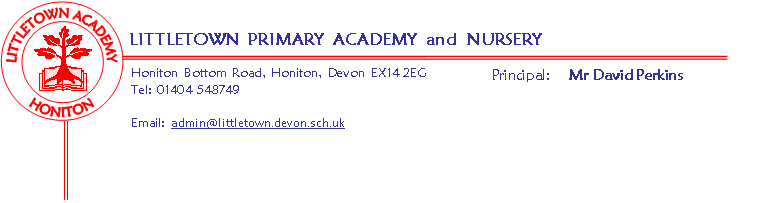 LiteracyOur key text for the first half of the term is ‘The Green Ship’ by Quentin Blake. By the end of the unit, the children will have written a diary entry and a poem.Our key text for the second half of the term ‘Iron Man’ by Ted Hughes.The children will also be developing their reading comprehension skills through Lexia.  Please encourage your child to work on Lexia at home for 30 minutes a week. Please e-mail your class teacher if you are having problems logging on.MathsWe will continue to follow the Power Maths scheme starting with Place Value, followed by Addition and Subtraction. After half term we will be onto Multiplication and Division. Times tables will be practised regularly. CornerstonesWe have started our new topic of Flow;Get your wellies on and let’s wade right in!This half term, we’ll visit the River Gissage to find out what lives there, where the river is going and how fast it’s travelling. At the river we will collect water samples and see if there is anything living in it.. We’ll investigate the water cycle. We’ll mix watercolours to create beautiful paintings in art. Our map reading and research skills will help us find out about world famous rivers. Your child will be sent home with a Home Learning Sheet for this topic, any completed tasks which the children bring into school will be shared with the rest of the class.Our next topic will be Mighty Metals.Key remindersPE is on a Monday and Tuesday afternoon for 3RB/GHPE is on a Tuesday and Friday afternoon for 3JS/SDPlease ensure that your child has the correct PE kit in school all week as we may have opportunities to go out at other times during the week. Snacks are not provided for KS2 children, so please ensure your child has some fruit for morning play time. Homework Expectations Spellodrome has now changed to Readiwriter.  This should be easier for your children to access as it does not require a flash player.  Your child’s login details will be the same as for Spellodrome.  The spelling activities on Readiwriter will be linked to our weekly spelling lists that we do in class.  Please encourage your children to use Readiwriter regularly. Please e-mail your class teacher if you are having problems logging in. Reading Records must be handed in on Monday mornings. They will be checked and sent home again. House points are awarded for those who have read 5 times during the week.Please be aware that the children are only able to change their books on a Monday and Thursday so they may not be able to take an Accelerated Reader book home every day. As long as your child is reading, they can read books or comics from home. Lexia time can also be recorded in their reading records. We will continue with Times Tables Rockstars and children are expected to complete 10 sessions at home per week (each session lasts one minute). If your child cannot access Times Table Rockstars at home, please let your child’s teacher know and we will make time during the school day.Key dates for the Autumn TermTrip to the River Gissage - letter to follow shortly	3RB/GH Thursday 1st October am  	3JS/SD Friday 2nd October amClass Email AddressesClass3rbgh@littletown.devon.sch.ukClass3jssd@littletown.devon.sch.uk